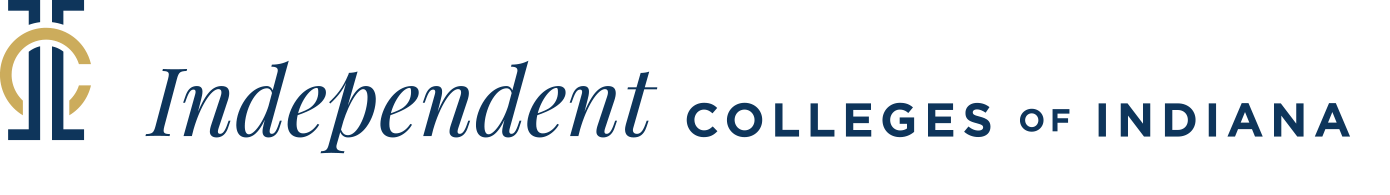 Agenda for Title IX TrainingJune 15-18, 2021Hosted by Independent Colleges of IndianaPresented by the Institutional Response Group, Cozen O’Connor, PhiladelphiaAll sessions are for all program participants, regardless of Title IX roleZoom Link: https://us02web.zoom.us/j/81599002445?pwd=a1g4TzVOc2hLaUd1bklVb3d0c3pTdz09Tuesday, June 15 – 9:30 am to 5:00 pm, Eastern Time (8:30 am to 4:00 pm, CT)*	Plenary sessions, mixed breakout sessions, group polling, question/answer time. Modules to be covered today: Overview of Legal and Regulatory FrameworkDynamics of Sexual Harassment, including Sexual Assault, Dating and Domestic Violence and StalkingInvestigative Protocols, Skill-Building, InterviewingPreparation for HearingQ&AWednesday, June 16 - 9:30 am to 5:00 pm, Eastern Time (8:30 am to 4:00 pm, CT)*	Plenary sessions, mixed breakout sessions, group polling, question/answer time. Modules to be covered today:Informed and Sensitive Hearing PracticesEvaluating CredibilityOutcomes AppealsQ&AThursday, June 17 - 9:30 am to 5:00 pm, Eastern Time (8:30 am to 4:00 pm, CT)*	Plenary sessions, breakouts by Title IX role, scenario work, question/answer time. Friday, June 18 – 1:00 pm to 3:00 pm, Eastern Time (12:00 pm to 2:00 pm, CT)	These two hours are set aside to answer your questions and concerns. Some institutions may choose to meet as a team on Friday morning for debriefing, planning, and review of the year just completed. Questions generated during team meetings (or during the week’s training) may be brought to the team during this afternoon session. This is your time to talk with the team, candidly, in an unscripted, open format.In addition, during this time we will discuss informal resolution, restorative justice options, potential outcomes following mediation, or other issues not covered during the main body of the training.*Please note: One-half hour will be allocated for lunch on these days, but program participants are welcome to eat or take needed breaks at any time during the day.